SNP Memo #2022-2023-37-rev. 12/22/2022
COMMONWEALTH of VIRGINIA 
Department of Education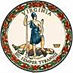 DATE: December 21, 2022, revisions 12/22/2022 highlightedTO: Directors, Supervisors, and Contact Persons AddressedFROM: Sandra C. Curwood, PhD, RDN, SandySUBJECT: School Year 2022-2023 Application for Alternative Breakfast Service ModelsThe purpose of this memorandum is to inform public school food authorities (SFAs) of the availability of state funding to support alternative breakfast service models to increase student access to and participation in the School Breakfast Program. For the 2022-2023 school year (SY), $1.074 million is available to fund a per meal reimbursement for breakfasts served using either a variety of alternative service models or, in limited cases, traditional breakfast service. The funding program is known as Breakfast after the Bell (BaB). Online ApplicationPublic SFAs must apply for eligible schools to receive BaB funding. The SY 2022-2023 application has been updated to be completed online. The application has multiple sections. The Table of Contents can be used to navigate through the application. Information for each school can be added using the chart in the application or by uploading the Excel template in Attachment A to this memo. SFAs with more than 30 schools applying for BaB must use the template and upload function and others may choose to use it.On December 22, 2022, each public SFA school nutrition administrator (as designated in SNPWeb) will receive an email from noreply@qemailserver.com with a personalized BaB application link. Check your spam folder if the email is not in your mailbox by the end of the day. If you do not receive an email with a personalized link for the BaB application, contact Kathleen Murphy by email at Kathleen.Murphy@doe.virginia.gov.The application tool can only be edited before it is submitted. The survey link may be forwarded to any staff member with responsibility for completing the BaB application before it is submitted. All information completed in the application using the SFA link will be available to any person who logs in through that link. Electronic signatures of the school nutrition administrator and the superintendent are required in the online application. The link must be forwarded to the superintendent for their signature before the application is submitted. No changes can be made after the application is submitted. Download the PDF to review responses and make edits before submitting the application.  The deadline for final submission of the application is January 20, 2023, at 5:00 p.m. SFAs will be notified of the schools approved to receive BaB funding by February 6, 2023.Alternative Breakfast Service ModelsAlternative service models provide meals to students at times and locations that make them more convenient and accessible. Participation can increase significantly when schools use innovative ways for students to receive breakfast. Some examples of alternative service models are breakfast in the classroom, grab-and-go breakfast, and second chance breakfast. More information on BaB is available from the No Kid Hungry, Center for Best Practices. School Eligibility CriteriaSchools participating in the U.S. Department of Agriculture (USDA) School Breakfast Program (SBP) with total student free and reduced-price meal eligibility of 45 percent or greater, using October 2019 data from the publicly posted SY 2019-2020 report. Schools implementing an alternative breakfast service model. Schools working to expand participation in the traditional breakfast program. A plan that includes strategies for increasing participation must be submitted with the application for these schools to be considered.Priority will be given to schools with free and reduced-price meal eligibility of 45 percent and above, using alternative breakfast service models, that did not receive funding in the previous school year. Subject to the availability of funds, each approved elementary school will receive $0.05 per breakfast and each approved middle or high school will receive $0.10 per breakfast. Once approved, funds will be paid retroactively to the beginning of SY 2022-2023 and must be credited to the nonprofit school food service account.Application Assistance and More InformationFor assistance with the online BaB application, contact Kathleen Murphy, SNP Policy and Research Specialist, via email at Kathleen.Murphy@doe.virginia.gov. For more information or questions about the Breakfast After the Bell funding opportunity, submit your request to the SNP policy mailbox at SNPPolicy@doe.virginia.gov.SCC/LAF/KAM/ccAttachment:A. 2022-2023 Breakfast after the Bell School Information (XLSX)